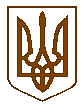 БУЧАНСЬКА     МІСЬКА      РАДАКИЇВСЬКОЇ ОБЛАСТІДВАДЦЯТЬ П’ЯТА  СЕСІЯ    СЬОМОГО    СКЛИКАННЯР  І   Ш   Е   Н   Н   Я« 23» лютого 2017 р. 						             № 1100 - 25-VІІПро розгляд зверненнягр.  Можарського Б.Л., гр. Савченка В.В.	Розглянувши звернення гр.  Можарського Б.Л., гр. Савченка В.В. щодо поновлення  договору фактичного користування земельною ділянкою, площею 400 кв.м, по вул. Шевченка, 22-б, для будівництва та обслуговування багатоквартирного житлового будинку, враховуючи пропозиції постійної комісії з питань соціально-економічного розвитку, підприємництва, житлово-комунального господарства, бюджету, фінансів та інвестування, Земельний кодекс України, Цивільний кодекс України, Закон України «Про оренду землі» керуючись Законом України «Про місцеве самоврядування в Україні», міська радаВИРІШИЛА:Поновити договір фактичного користування земельною ділянкою, укладеного між гр. Можарським Б.Л., гр. Савченком В.В. та Бучанською міською радою від 07.08.2015 року, земельна ділянка, площею 400 кв.м, для обслуговування багатоквартирного житлового будинку, по вул. Шевченка, 22-б, в м. Буча, терміном на 1 рік.Фінансовому управлінню вжити відповідних заходів.Контроль за виконанням даного рішення покласти на комісію з питань соціально-економічного розвитку, підприємництва, житлово-комунального господарства, бюджету, фінансів та інвестування.Міський голова                                                                        А.П.Федорук